Odbor: podnikateľ pre rozvoj vidiekaPredmet: Chov hospodárskych zvieratRočník: 2:AUčiteľ OP: Jana CavarováVypracovaný projekt pošlite na : janka.cavar@gmail.com Posledný termín odovzdania: 17.04.2020Z vypracovania dostanete  4 známky podľa jednotlivých  tematických  okruhov. Zadanie pre vypracovanie projektu:   Chov hovädzieho dobytka – výroba hovädzieho mäsaHovädzie mäso je veľmi dôležitá komodita vo výžive obyvateľstva. Zistite, aké  mäso konzumuje vaša rodina a pokúste sa percentuálne vyjadriť podiel jednotlivých mias vo výžive vašej rodiny . Po zistení, pri tom druhu, ktoré vám vyšlo najvyššie % , zdôvodnite, prečo práve ten druh mäsa vaša rodina konzumuje najviac. Vypíšte a stručne popíšte aspoň štyri najbežnejšie mäsové  plemená chované na Slovensku a stručne popíšte ich štandardy.Popíšte jednotlivé časti hovädzieho tela.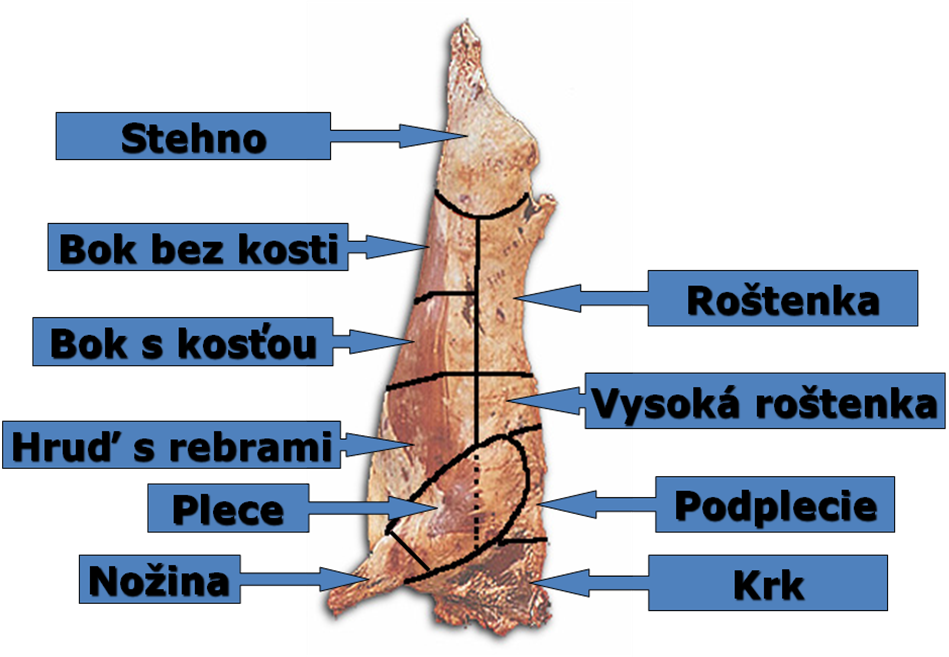 Z dostupnej literatúry sa pokúste vašimi slovami popísať čo je mäso v širšom aj užšom poňatí, a ako chápete termín Jatočné telo. Na rastovej krivke sa pokúste vysvetliť  význam chovania výkrmových zvierat do jatočnej zrelosti.Vysvetlite termín jatočná hodnota a jatočná výťažnosť.Jatočná výťažnosť JV, je dôležitá fyziologická vlastnosť hospodárskych zvierat a v praxi ju chovateľ veľmi sleduje. Chovateľ sleduje všetky ukazovatele, ktoré poukazujú na to, či je dobrá alebo zlá JV.  Vysvetlite, prečo chovateľ sleduje túto dôležitú vlastnosť HZ a ktoré ukazovatele na to využíva.Vypočítajte JV výkrmového býka, ktorého ste chovali do Jatočnej zrelosti. Hmotnosť býka v živom stave bola 420 kg a hmotnosť mäsa po zabití bola 310 kg.                                                Hmotnosť mäsaPoužite vzorec: JV =--------------------------------------------   x100%                                      Hmotnosť býka v živom staveVyhodnoťte, či ste dosiahli u vášho býka vyhovujúcu, alebo nevyhovujúcu JV.Na vypracovanie projektu použite učebné texty z chovu HZ pre 2. ročník, poznatky z odborného výcviku, internetu, inú odbornú literatúru.       